
SPISAK SUDSKIH TUMAČA ZA GRAD UŽICE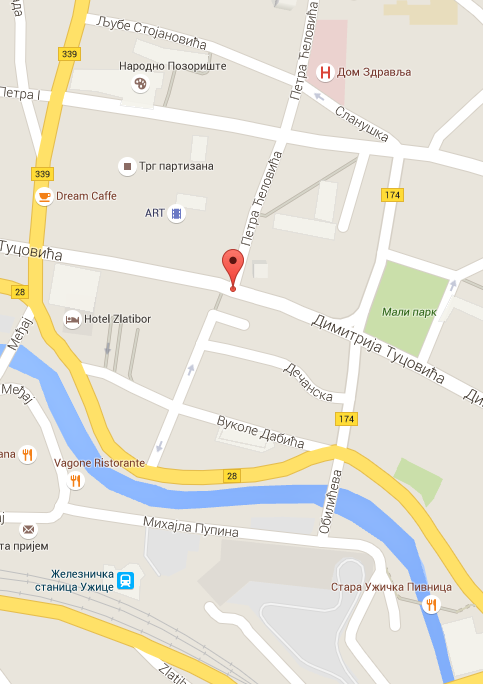 Sudski tumač za engleski jezik Užice
Sudski tumač za hebrejski jezik Užice
Sudski tumač za nemački jezik Užice
Sudski tumač za persijski jezik Užice
Sudski tumač za francuski jezik Užice
Sudski tumač za hrvatski jezik Užice
Sudski tumač za italijanski jezik Užice
Sudski tumač za japanski jezik Užice
Sudski tumač za ruski jezik Užice
Sudski tumač za latinski jezik Užice
Sudski tumač za norveški jezik Užice
Sudski tumač za mađarski jezik Užice
Sudski tumač za švedski jezik Užice
Sudski tumač za makedonski jezik Užice
Sudski tumač za španski jezik Užice
Sudski tumač za pakistanski jezik Užice
Sudski tumač za kineski jezik Užice
Sudski tumač za znakovni jezik UžiceSudski tumač za bosanski jezik Užice
Sudski tumač za poljski jezik Užice
Sudski tumač za arapski jezik Užice
Sudski tumač za portugalski jezik Užice
Sudski tumač za albanski jezik Užice
Sudski tumač za romski jezik Užice
Sudski tumač za belgijski jezik Užice
Sudski tumač za rumunski jezik Užice
Sudski tumač za bugarski jezik Užice
Sudski tumač za slovački jezik Užice
Sudski tumač za češki jezik Užice
Sudski tumač za slovenački jezik Užice
Sudski tumač za danski jezik Užice
Sudski tumač za turski jezik Užice
Sudski tumač za finski jezik Užice
Sudski tumač za ukrajinski jezik Užice
Sudski tumač za grčki jezik Užice
Sudski tumač za holandski jezik Užice
Sudski tumač za korejski jezik Užice
Sudski tumač za estonski jezik UžiceLokacijaul. Nikole Pašića 48a, preko puta drvene crkve, 31000 UžiceInternetakademijaoxford.comTelefon031/525-141060/40-60-585Radno vreme8:00 AM – 4:00 PM